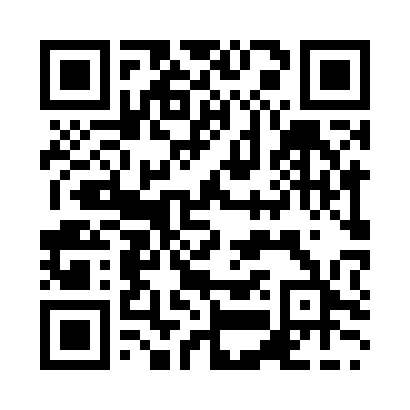 Prayer times for Port Morant, JamaicaMon 1 Apr 2024 - Tue 30 Apr 2024High Latitude Method: NonePrayer Calculation Method: Muslim World LeagueAsar Calculation Method: ShafiPrayer times provided by https://www.salahtimes.comDateDayFajrSunriseDhuhrAsrMaghribIsha1Mon4:465:5912:093:316:197:282Tue4:455:5812:093:306:197:283Wed4:455:5812:083:306:197:284Thu4:445:5712:083:296:207:285Fri4:435:5612:083:296:207:296Sat4:425:5512:073:286:207:297Sun4:415:5512:073:286:207:298Mon4:405:5412:073:276:207:309Tue4:395:5312:073:276:217:3010Wed4:385:5212:063:266:217:3011Thu4:385:5112:063:266:217:3112Fri4:375:5112:063:256:217:3113Sat4:365:5012:063:256:227:3114Sun4:355:4912:053:246:227:3215Mon4:345:4912:053:246:227:3216Tue4:335:4812:053:236:227:3217Wed4:335:4712:053:236:227:3318Thu4:325:4612:043:226:237:3319Fri4:315:4612:043:226:237:3420Sat4:305:4512:043:216:237:3421Sun4:295:4412:043:216:247:3422Mon4:285:4412:043:206:247:3523Tue4:285:4312:033:206:247:3524Wed4:275:4212:033:196:247:3625Thu4:265:4212:033:196:257:3626Fri4:255:4112:033:186:257:3627Sat4:255:4112:033:186:257:3728Sun4:245:4012:033:176:257:3729Mon4:235:3912:033:176:267:3830Tue4:225:3912:023:166:267:38